Name of Journal: World Journal of PsychiatryManuscript NO: 81634Manuscript Type: ORIGINAL ARTICLERetrospective StudyRelationship between family cohesion/adaptability and postpartum depressive symptoms: A single-center retrospective studyZhang GR et al. Relationship between family function and postpartum depressionGuo-Rong Zhang, Peng-Sheng Li, Yan-Bin JiaGuo-Rong Zhang, Yan-Bin Jia, Department of Psychiatry, The First Affiliated Hospital of Jinan University, Jinan University, Guangzhou 510630, Guangdong Province, ChinaPeng-Sheng Li, Department of Women’s Healthcare, Affiliated Foshan Maternity & Child Healthcare Hospital, Southern Medical University, Foshan 528000, Guangdong Province, ChinaAuthor contributions: Zhang GR contributed to the study conception and design, drafting manuscript, data analysis and interpretation; Li PS contributed to the study conception, critical revision of article for important intellectual content; Jia YB contributed to the study conception and design, critical revision of article for important intellectual content.Supported by Foundation of Bureau of Science and Technology of Foshan City, No. 2020001005566.Corresponding author: Yan-Bin Jia, MD, Chief Doctor, Department of Psychiatry, The First Affiliated Hospital of Jinan University, Jinan University, No. 613 Huangpu Avenue West, Tianhe District, Guangzhou 510630, Guangdong Province, China. jiayanbin1985@163.comReceived: November 28, 2022Revised: December 30, 2022Accepted: January 19, 2023Published online: February 19, 2023AbstractBACKGROUNDDepression is the most common mental illness in postpartum mothers, and the etiology of postpartum depression remains poorly understood. Over the past several decades, studies have reported that postpartum depression is caused by multiple factors, such as genetic, psychological, pregnancy, and environmental factors, with the family environment being an important environmental factor. The theory of family cohesion and adaptability put forward by Olson is a classic model that describes the level of family function. However, to date, this model has not been examined regarding its applicability to patients with postpartum depression.AIMTo investigate the relationship between family cohesion and adaptability and the risk of postpartum depressive symptoms.METHODSWe retrospectively analyzed 1446 patients admitted to the postpartum healthcare clinic of the Affiliated Foshan Maternity and Child Healthcare Hospital from April 2021 to December 2021. Patients were grouped according to whether postpartum depression symptoms were reported (symptoms, n = 454; no symptoms, n = 992). All patients completed the Edinburgh Postpartum Depression Scale and the Chinese version of the Family Cohesion and Adaptability Assessment Scale II. Baseline and clinical data were compared between groups. Univariate regression analysis was used to investigate the association between different types of family cohesion and postpartum depressive symptoms and the association between different family adaptability types and postpartum depressive symptoms.RESULTSAfter adjusting for age, education, occupation, gravidity, parity, and mode of delivery, disengaged [adjusted odds ratio (AOR) = 3.36, 95%CI: 1.91–5.91], and separated (AOR = 1.97, 95%CI: 1.34–2.90) family cohesion types showed a higher risk of postpartum depression than the connection type, whereas the enmeshed type (AOR = 0.38, 95%CI: 0.28–0.51) protected against postpartum depressive symptoms. Rigid (AOR = 4.41, 95%CI: 3.02–6.43) and structured families (AOR = 1.88, 95%CI: 1.34–2.63) had a higher risk of postpartum depressive symptoms than flexible families, whereas chaotic families (AOR = 0.35, 95%CI: 0.24–0.51) protected against postpartum depressive symptoms.CONCLUSIONFamily cohesion and adaptability are influencing factors for postpartum depressive symptoms, with higher family cohesion and adaptability being associated with a lower risk of postpartum depressive symptoms.Key Words: Family cohesion; Adaptability; Postpartum depressive symptoms; Cross-sectional study©The Author(s) 2023. Published by Baishideng Publishing Group Inc. All rights reserved.Citation: Zhang GR, Li PS, Jia YB. Relationship between family cohesion/adaptability and postpartum depressive symptoms: A single-center retrospective study. World J Psychiatry 2023; 13(2): 50-59URL: https://www.wjgnet.com/2220-3206/full/v13/i2/50.htmDOI: https://dx.doi.org/10.5498/wjp.v13.i2.50Core Tip: Postpartum depression is the most common mental illness in postpartum mothers; studies have reported that postpartum depression is caused by multiple factors. This study analyzed the family environments of 1446 postnatal women, showing that high family cohesion and adaptability prevented the development of postpartum depressive symptoms. Further, we observed a linear relationship between family cohesion, adaptability, and postpartum depressive symptoms, where higher family cohesion and adaptability scores were associated with a risk of postpartum depressive symptoms.INTRODUCTIONPostpartum depression is the most common mental illness in postpartum mothers. In high-income countries, more than 10% of postpartum women experience postpartum depression, and the prevalence is higher in low-income countries[1,2]. Postpartum depression is a leading cause of death for postpartum women, and numerous studies have suggested that postpartum depression in mothers affects the developmental processes of their children, including cognitive and language delays, behavioral problems, unsafe attachment, decreased academic performance, and increased risk of depression in adulthood[3,4]. Postpartum depression places heavy burdens on families and society. Therefore, early detection and intervention of postpartum depressive symptoms are crucial for prevention and treatment.The etiology of postpartum depression remains poorly understood. Over the past several decades, studies have reported that postpartum depression is caused by multiple factors, such as genetic, psychological[5], pregnancy[6], and environmental factors[7-10]. Guan et al[11] found that a poor family environment contributes to the development of postpartum depression, and family communication, emotional responses, and other related factors influence the development of postpartum depression. A study conducted in Japan found that women who live with family members who have a high level of perception and participate in parenting have a low risk of postpartum depression[12]. In addition, Kızılırmak reported a significant negative correlation between Edinburgh Postnatal Depression Scale (EPDS) scores and the total scores for spousal, emotional, social, and physical support in postpartum women[13]. In terms of marital satisfaction, pregnant women who are unsatisfied with the quality of their marriage are more likely to suffer from postpartum depression[14]. A large retrospective study on the correlation between postpartum depression and domestic violence among Asian mothers found that women who experience domestic violence from their partners are at high risk of developing postpartum depression. Moreover, violence and intimidation by other family members are associated with the incidence of postpartum depression, and domestic violence increases the risk of suicidal ideation in patients with postpartum depression[15]. The theory of family cohesion and adaptability put forward by Olson is a classic model that describes the level of family function[16,17]. Family cohesion reflects the robustness of family members’ emotional ties and refers to the ability of family members to support each other, unite, and overcome difficulties when dealing with family difficulties. Family adaptability reflects the flexibility of families to deal with changes and is based on the ability to change family power structures or roles in the process of family development. However, to date, this model has not been examined regarding families of patients with postpartum depression. In this study, we conducted a cross-sectional survey among postpartum women in China to explore the effects of family cohesion and adaptability on postpartum depressive symptoms and provide a reference for treatment.MATERIALS AND METHODSParticipantsWe retrospectively analyzed 1446 patients admitted to the postpartum healthcare clinic of the Affiliated Foshan Maternity and Child Healthcare Hospital from April 2021 to December 2021. According to whether postpartum depression symptoms were reported, patients were divided into a postpartum depression symptoms group and a no postpartum depression symptoms group. The inclusion criteria were: (1) postpartum women of Han ethnicity (self-reported) in China aged 18–45 years; (2) no cognitive, intellectual, or behavior disorders; (3) voluntary participation in the study and ability to independently complete the questionnaires; (4) no serious complications during pregnancy and childbirth and no postpartum child death; and (5) an Apgar score of 8–10. The exclusion criteria were: (1) postpartum women with major traumatic stress events in the last month, such as spouse death, divorce, and domestic violence; (2) severe or unstable somatic disease; and (3) previous diagnosis of schizophrenia, depression (including postpartum depression), bipolar disorder, obsessive-compulsive disorder, generalized anxiety disorder, panic attacks, or epilepsy.Postpartum depressive symptomsThe EPDS was used to measure postpartum depressive symptoms. The EPDS was developed in 1987 and is used specifically for screening for postpartum depression. The scale has good reliability and validity. The total score of the scale ranges from 0 to 30, where a higher score indicates greater severity of depression. The Chinese version of the EPDS has been shown to have good reliability and validity[18]. In the Chinese version, the demarcation of depressive symptoms is divided into nine points.Family adaptability and cohesionFamily cohesion and adaptability were measured using the Family Cohesion and Adaptability Scale (FACES II-CV). FACES II-CV was developed by Olson in 1982 and translated into Chinese by Fei et al[19]. The scale evaluates the cohesion and adaptability of families across a total of 30 items, which are scored on a 5-point Likert scale. A higher score indicates better family cohesion and adaptability. Family cohesion is divided into four types based on the total subscale score: disengaged (< 55.9), separated (55.9–63.9), connected (63.9–71.9), and enmeshed (> 71.9). Family adaptability is divided into four types: rigid (< 44.7), structured (44.7–50.9), flexible (50.9–57.1), and chaotic (> 57.1). We only used the section on actual family status, and Cronbach’s alpha for this section was 0.93.CovariatesAge[20], occupation[20], education[21], mode of delivery[22,23], gravidity, and parity[24] have previously been reported to be associated with postpartum depressive symptoms. Therefore, we included them as covariates in this study. The occupation was divided into “unit head”, “professional and technical personnel”, “clerks”, “business and service personnel”, “unemployed/housewife”, and “other”. Educational level was defined by participants’ highest level of education, and responses included “junior high school or below”, “senior high school”, and “college or university”. The mode of delivery was divided into “vaginal delivery” and “cesarean section”.Statistical analysisThe cohesion and adaptability of women with and without postpartum depressive symptoms are represented as mean ± SD and were compared using the Student’s t-test. Age, occupation, educational level, mode of delivery, gravidity, and parity are described using frequency and rate and were compared using χ2 tests. Logistic regression was performed to assess the association between postpartum depressive symptoms, family cohesion, and adaptability, and odds ratios (ORs) and 95%CIs were calculated. In model 1, the associations between family cohesion, adaptability, and postpartum depressive symptoms were assessed without adjusting for covariates. Subsequently, variables that were significant in the univariate analysis or those that have been reported in previous studies as confounding factors were adjusted for in model 2. A two-tailed P < 0.05 was considered significant. All analyses were performed using Statistical Analysis System software (version 9.2; SAS Institute, Inc., Cary, NC, USA). RESULTSCharacteristics and postpartum depressive symptoms of participantsAs shown in Table 1, the age range of participants was 19–49 years, with an average age of 30 ± 4.30 years. Postpartum depressive symptoms were reported in 454 postpartum women for a prevalence rate of 31.4%. There were no significant differences between women with and without postpartum depressive symptoms in age (χ2 = 2.07, P = 0.354), education level (χ2 = 2.65, P = 0.448), mode of delivery (χ2 = 0.177, P = 0.674), gravidity (χ2 = 4.004, P = 0.261), or parity (χ2 = 6.107, P = 0.107). However, there was a significant difference in occupation between the two groups (χ2 = 11.26, P = 0.046).Family cohesion and adaptability of postpartum womenThe total scores for family cohesion and adaptability were significantly lower in the postpartum depressive symptoms group than in the group without postpartum depressive symptoms (P < 0.001; Table 2).Association between different types of family cohesion and postpartum depressive symptomsAs shown in Table 3, the results of the univariate regression analysis showed that different types of family cohesion were associated with postpartum depressive symptoms (model 1, P < 0.001). In model 2, after adjusting for age, educational level, occupation, gravidity, parity, and mode of delivery, the disengaged type [adjusted OR (AOR) = 3.36, 95%CI: 1.91–5.91] and separated type (AOR = 1.97, 95%C: 1.34–2.90) had a higher risk of postpartum depressive symptoms than the connection type, whereas the enmeshed type (AOR = 0.38, 95%CI: 0.28–0.51) was a protective factor of postpartum depressive symptoms.Association between different family adaptability types and postpartum depressive symptomsThe results of the univariate regression analysis showed that different family adaptability types were associated with postpartum depressive symptoms (Table 4, model 1, P < 0.001). After adjusting for age, educational level, occupation, gravidity, parity, and mode of delivery, rigid (AOR = 4.41, 95%CI: 3.02–6.43) and structured families (AOR = 1.88, 95%CI: 1.34–2.63) had a higher risk of postpartum depressive symptoms than flexible families, whereas chaotic families (AOR = 0.35, 95%CI: 0.24–0.51) protected against postpartum depressive symptoms. DISCUSSIONWe found that the prevalence of postpartum depressive symptoms was 31.6%, which is consistent with previous studies[15]. This indicates that postpartum depressive symptoms are an important perinatal mental health problem among. Furthermore, the levels of family cohesion and adaptability in the postpartum depressive symptoms group were significantly lower than those in the non-postpartum depressive symptoms group, which suggested that, when families are in the transition period between pregnancy and birth, high levels of cohesion and adaptability can enable family members to join forces, adjust strategies, and jointly help the mother cope with the various difficulties involved in raising children and the increase in costs. This, in turn, reduces the psychological pressure on women and lowers the risk of postpartum depressive symptoms. Previous studies have similarly found that higher family cohesion and adaptability reduce the prevalence of psychological disorders. For example, a survey conducted in 100 patients with terminal illnesses admitted to a palliative care ward in South Korea found that higher family adaptability reduced anxiety and depression in patients, whereas higher family cohesion resulted in lower rates of depression[25]. In a study of family cohesion and adaptability in youth at high clinical risk for psychosis, the youth and their mothers were reported to have lower adaptability and cohesion than their healthy control counterparts[26]. Moreover, a study on anger traits and somatization in junior college students in Shanghai, China, found that a high level of family cohesion and adaptability played a protective role, reducing the effects of anger characteristics on physical symptoms. They suggested that intervention measures that combine family cohesion, adaptive training, and depression treatment may be effective for patients with a high level of anger characteristics[27]. Taken together, we suggest that, to prevent and treat postpartum depressive symptoms, mental health workers specializing in women’s mental health should focus on improving maternal family cohesion and adaptability.Olson’s theory of families, called “The Circumplex Model”, suggests that family cohesion and adaptability have a curvilinear relationship with psychological and behavioral disorders. Excessively high or low cohesion and adaptability in the family are considered dysfunctional, and moderate cohesion and adaptability in the family model are regarded as beneficial[16,28]. Inadequate cohesion leads to alienation and poor communication among family members, whereas excessive cohesion leads to family members lacking a sense of boundary and self-space. Furthermore, families with insufficient adaptability have more rigid family rules and an inability to adapt to environmental changes, whereas an excessive level of adaptability leads to confusion around family rules and a lack of organizational guidance, which is not conducive to the physical or mental health development of family members[29]. However, this model has also been questioned and criticized by some scholars, and several studies have reported inconsistent results. In a study conducted in South Korea on the correlation between adolescent behavioral problems and family cohesion and adaptability, results showed that the relationship between family cohesion, adaptability, and adolescent behavioral problems was linear rather than curvilinear. The study found that higher scores of family cohesion and adaptability were associated with a lower incidence of adolescent behavioral problems[30]. In addition, in a study on the relationship between psychological stress and family cohesion and adaptability in infertile couples, results showed that the relationship between family cohesion, adaptability, and psychological stress was also linear rather than curvilinear. They found that higher scores of family cohesion and adaptability were associated with less psychological pressure in couples with infertility[31].We observed a linear relationship between family cohesion, adaptability, and postpartum depressive symptoms, where higher family cohesion and adaptability scores were associated with a lower risk of postpartum depressive symptoms. We speculate that this difference is related to the specific physiological stage of the postpartum period. Postpartum women often have poor self-functioning and are dependent on their surrounding environment[32,33]. Moreover, pregnant women in China often follow the custom of “confinement”[34,35], where postpartum women are taken care of at home for one month after giving birth and are not permitted to do housework or leave the house. High levels of cohesion and adaptability enable family members to offer crucial help to pregnant women, reducing psychological pressure and preventing the development of postpartum depression. The present findings are in line with the abovementioned studies. The findings here of a linear relationship rather than a curvilinear relationship between family cohesion, adaptability, and psychological and behavioral disorders may be related to the study population. Previous studies reporting curvilinear relationships were mainly conducted in general populations[16,36], whereas those reporting linear relationships were mainly focused on specific groups, such as adolescents, couples with infertility, and postpartum women. These groups often have weaker self-functioning and high dependence on their external environment and require significant support from their families to meet their needs to maintain psychological balance and prevent psychological and behavioral problems.LimitationsThe sample size of the present study was large, and we controlled for potential confounding factors. For example, interviews were conducted in the hospital by trained nurses, and a scale specifically developed for speakers of Mandarin was used for assessment, which offered reliability of the results. However, the study also had limitations. For example, this was a single-center study. Furthermore, we used the EPDS to assess depressive symptoms without using the Diagnostic and Statistical Manual of Mental Disorders (Fifth Edition) interviews to confirm diagnoses of depression. Indeed, research has suggested that self-reporting methods produce higher EPDS scores[37]. In addition, although we adjusted for several confounding factors, we did not control for other factors related to postpartum depressive symptoms, such as breastfeeding[38-40], intimate partner violence[5,15], and marital relationships[41,42]. We aim to include these factors in future studies using a hierarchical approach. CONCLUSIONThe present research showed that high family cohesion and adaptability prevented the development of postpartum depressive symptoms. For familial treatment of postpartum depression, family therapists may need to consider the physical and mental characteristics, customs, and cultures of postpartum women and appropriately adjust and enhance family cohesion and adaptability as much as possible to help prevent pregnant women from developing postpartum depression.ARTICLE HIGHLIGHTSResearch backgroundPostpartum depression is the most common mental illness of mothers after childbirth, and the family environment is an important environmental factor affecting postpartum depression. Olson's theory of family cohesion and adaptability is a classic model to describe the level of family function. However, this model has not been tested in families of patients with postpartum depression.Research motivationThe main focus was to explore the relationship between family cohesion/adaptability and postpartum depression symptoms. The key problem to be solved was how to investigate family cohesion and adaptability and postpartum depression symptoms and how to study the relationship between them. This research has great significance for future explorations into reducing the risk of postpartum depression.Research objectivesThe purpose of this study was to explore the relationship between family cohesion and adaptability and the risk of postpartum depressive symptoms. Research methodsThe clinical data of 1446 postpartum women with and without depressive symptoms were analyzed retrospectively. The Edinburgh Postpartum Depression Scale and the Chinese version of the Family Cohesion and Adaptability Scale II were used to evaluate depressive symptoms and family cohesion, respectively. Univariate regression analysis was used to evaluate the correlation between family cohesion and postpartum depression symptoms.Research resultsThe prevalence of depression in postpartum women was 31.4%, and the family cohesion scores of this population were low. Univariate regression analysis showed that the risk of postpartum depression in detached and separated families was higher than that in connected families, while cohesion was a protective factor for postpartum depression. In addition, rigid and structured families had a higher risk of postpartum depression than flexible families, while chaotic families could prevent postpartum depression.Research conclusionsThis study showed that the prevalence of depression in postpartum women was 31.4%, and the family cohesion scores of this group were low. The higher the scores of family cohesion and adaptability, the lower the risk of postpartum depressive symptoms. Disordered families and cohesive families can prevent postpartum depression.Research perspectivesFuture research should investigate differences in family cohesion and adaptability in different types of families and their influence on postpartum depression according to the age, education, and the annual income of postpartum women.REFERENCES1 Shorey S, Chee CYI, Ng ED, Chan YH, Tam WWS, Chong YS. Prevalence and incidence of postpartum depression among healthy mothers: A systematic review and meta-analysis. J Psychiatr Res 2018; 104: 235-248 [PMID: 30114665 DOI: 10.1016/j.jpsychires.2018.08.001]2 Patel HL, Ganjiwale JD, Nimbalkar AS, Vani SN, Vasa R, Nimbalkar SM. Characteristics of Postpartum Depression in Anand District, Gujarat, India. J Trop Pediatr 2015; 61: 364-369 [PMID: 26179494 DOI: 10.1093/tropej/fmv046]3 Tirumalaraju V, Suchting R, Evans J, Goetzl L, Refuerzo J, Neumann A, Anand D, Ravikumar R, Green CE, Cowen PJ, Selvaraj S. Risk of Depression in the Adolescent and Adult Offspring of Mothers With Perinatal Depression: A Systematic Review and Meta-analysis. JAMA Netw Open 2020; 3: e208783 [PMID: 32602910 DOI: 10.1001/jamanetworkopen.2020.8783]4 Conway LJ, Cook F, Cahir P, Mensah F, Reilly S, Brown S, Gartland D, Giallo R. Intimate partner violence, maternal depression, and pathways to children's language ability at 10 years. J Fam Psychol 2021; 35: 112-122 [PMID: 33030912 DOI: 10.1037/fam0000804]5 Çankaya S. The effect of psychosocial risk factors on postpartum depression in antenatal period: A prospective study. Arch Psychiatr Nurs 2020; 34: 176-183 [PMID: 32513469 DOI: 10.1016/j.apnu.2020.04.007]6 Zejnullahu VA, Ukella-Lleshi D, Zejnullahu VA, Miftari E, Govori V. Prevalence of postpartum depression at the clinic for obstetrics and gynecology in Kosovo teaching hospital: Demographic, obstetric and psychosocial risk factors. Eur J Obstet Gynecol Reprod Biol 2021; 256: 215-220 [PMID: 33248376 DOI: 10.1016/j.ejogrb.2020.11.025]7 Qi W, Zhao F, Liu Y, Li Q, Hu J. Psychosocial risk factors for postpartum depression in Chinese women: a meta-analysis. BMC Pregnancy Childbirth 2021; 21: 174 [PMID: 33653288 DOI: 10.1186/s12884-021-03657-0]8 Upadhyay RP, Chowdhury R, Aslyeh Salehi, Sarkar K, Singh SK, Sinha B, Pawar A, Rajalakshmi AK, Kumar A. Postpartum depression in India: a systematic review and meta-analysis. Bull World Health Organ 2017; 95: 706-717C [PMID: 29147043 DOI: 10.2471/BLT.17.192237]9 Manongi R, Rogathi J, Sigalla G, Mushi D, Rasch V, Gammeltoft T, Meyrowitsch DW. The Association Between Intimate Partner Violence and Signs of Depression During Pregnancy in Kilimanjaro Region, Northern Tanzania. J Interpers Violence 2020; 35: 5797-5811 [PMID: 29294866 DOI: 10.1177/0886260517724256]10 Tho Tran N, Nguyen HTT, Nguyen HD, Ngo TV, Gammeltoft T, Rasch V, Meyrowitsch DW. Emotional violence exerted by intimate partners and postnatal depressive symptoms among women in Vietnam: A prospective cohort study. PLoS One 2018; 13: e0207108 [PMID: 30412609 DOI: 10.1371/journal.pone.0207108]11 Guan Z, Wang Y, Hu X, Chen J, Qin C, Tang S, Sun M. Postpartum depression and family function in Chinese women within 1 year after childbirth: A cross-sectional study. Res Nurs Health 2021; 44: 633-642 [PMID: 34101868 DOI: 10.1002/nur.22159]12 Honjo K, Kimura T, Baba S, Ikehara S, Kitano N, Sato T, Iso H; Japan Environment & Children's Study Group. Association between family members and risk of postpartum depression in Japan: Does "who they live with" matter? -The Japan environment and Children's study. Soc Sci Med 2018; 217: 65-72 [PMID: 30296692 DOI: 10.1016/j.socscimed.2018.09.043]13 Kızılırmak A, Calpbinici P, Tabakan G, Kartal B. Correlation between postpartum depression and spousal support and factors affecting postpartum depression. Health Care Women Int 2021; 42: 1325-1339 [PMID: 32407210 DOI: 10.1080/07399332.2020.1764562]14 Małus A, Szyluk J, Galińska-Skok B, Konarzewska B. Incidence of postpartum depression and couple relationship quality. Psychiatr Pol 2016; 50: 1135-1146 [PMID: 28211552 DOI: 10.12740/PP/61569]15 Koirala P, Chuemchit M. Depression and Domestic Violence Experiences Among Asian Women: A Systematic Review. Int J Womens Health 2020; 12: 21-33 [PMID: 32021490 DOI: 10.2147/IJWH.S235864]16 Olson DH. Circumplex Model VII: validation studies and FACES III. Fam Process 1986; 25: 337-351 [PMID: 3758310 DOI: 10.1111/j.1545-5300.1986.00337.x]17 Kim YP, Kim S, Joh JY. Family adaptability and cohesion in families consisting of Asian immigrant women living in South Korea: A 3-year longitudinal study. Asia Pac Psychiatry 2015; 7: 206-214 [PMID: 23857754 DOI: 10.1111/appy.12028]18 Zhao Y, Kane I, Wang J, Shen B, Luo J, Shi S. Combined use of the postpartum depression screening scale (PDSS) and Edinburgh postnatal depression scale (EPDS) to identify antenatal depression among Chinese pregnant women with obstetric complications. Psychiatry Res 2015; 226: 113-119 [PMID: 25677395 DOI: 10.1016/j.psychres.2014.12.016]19 Phillips MR, West CL, Shen Q, Zheng Y. Comparison of schizophrenic patients' families and normal families in China, using Chinese versions of FACES-II and the Family Environment Scales. Fam Process 1998; 37: 95-106 [PMID: 9589284 DOI: 10.1111/j.1545-5300.1998.00095.x]20 Mousavi F, Shojaei P. Postpartum Depression and Quality of Life: A Path Analysis. Yale J Biol Med 2021; 94: 85-94 [PMID: 33795985]21 Katon W, Russo J, Gavin A. Predictors of postpartum depression. J Womens Health (Larchmt) 2014; 23: 753-759 [PMID: 25121562 DOI: 10.1089/jwh.2014.4824]22 Xu H, Ding Y, Ma Y, Xin X, Zhang D. Cesarean section and risk of postpartum depression: A meta-analysis. J Psychosom Res 2017; 97: 118-126 [PMID: 28606491 DOI: 10.1016/j.jpsychores.2017.04.016]23 Sun L, Wang S, Li XQ. Association between mode of delivery and postpartum depression: A systematic review and network meta-analysis. Aust N Z J Psychiatry 2021; 55: 588-601 [PMID: 32929976 DOI: 10.1177/0004867420954284]24 Liu S, Yan Y, Gao X, Xiang S, Sha T, Zeng G, He Q. Risk factors for postpartum depression among Chinese women: path model analysis. BMC Pregnancy Childbirth 2017; 17: 133 [PMID: 28464884 DOI: 10.1186/s12884-017-1320-x]25 Park YY, Jeong YJ, Lee J, Moon N, Bang I, Kim H, Yun KS, Kim YI, Jeon TH. The influence of family adaptability and cohesion on anxiety and depression of terminally ill cancer patients. Support Care Cancer 2018; 26: 313-321 [PMID: 28975413 DOI: 10.1007/s00520-017-3912-4]26 Yee CI, Vargas T, Mittal VA, Haase CM. Adaptability and cohesion in youth at clinical high-risk for psychosis: A multi-informant approach. Schizophr Res 2021; 228: 604-610 [PMID: 33277071 DOI: 10.1016/j.schres.2020.11.039]27 Liu L, Liu C, Zhao X. Linking Anger Trait with Somatization in Low-Grade College Students: Moderating Roles of Family Cohesion and Adaptability. Shanghai Arch Psychiatry 2017; 29: 30-40 [PMID: 28769543 DOI: 10.11919/j.issn.1002-0829.216102]28 Olson DH, Russell CS, Sprenkle DH. Circumplex model of marital and family systems: VI. Theoretical update. Fam Process 1983; 22: 69-83 [PMID: 6840263 DOI: 10.1111/j.1545-5300.1983.00069.x]29 Olson D. FACES IV and the Circumplex Model: validation study. J Marital Fam Ther 2011; 37: 64-80 [PMID: 21198689 DOI: 10.1111/j.1752-0606.2009.00175.x]30 Joh JY, Kim S, Park JL, Kim YP. Relationship between Family Adaptability, Cohesion and Adolescent Problem Behaviors: Curvilinearity of Circumplex Model. Korean J Fam Med 2013; 34: 169-177 [PMID: 23730484 DOI: 10.4082/kjfm.2013.34.3.169]31 Lei A, You H, Luo B, Ren J. The associations between infertility-related stress, family adaptability and family cohesion in infertile couples. Sci Rep 2021; 11: 24220 [PMID: 34930989 DOI: 10.1038/s41598-021-03715-9]32 Rychnovsky J, Hunter LP. The relationship between sleep characteristics and fatigue in healthy postpartum women. Womens Health Issues 2009; 19: 38-44 [PMID: 19111786 DOI: 10.1016/j.whi.2008.07.015]33 Gutke A, Lundberg M, Östgaard HC, Öberg B. Impact of postpartum lumbopelvic pain on disability, pain intensity, health-related quality of life, activity level, kinesiophobia, and depressive symptoms. Eur Spine J 2011; 20: 440-448 [PMID: 20593205 DOI: 10.1007/s00586-010-1487-6]34 Tong P, Dong LP, Yang Y, Shi YH, Sun T, Bo P. Traditional Chinese acupuncture and postpartum depression: A systematic review and meta-analysis. J Chin Med Assoc 2019; 82: 719-726 [PMID: 31259837 DOI: 10.1097/JCMA.0000000000000140]35 Heh SS, Coombes L, Bartlett H. The association between depressive symptoms and social support in Taiwanese women during the month. Int J Nurs Stud 2004; 41: 573-579 [PMID: 15120985 DOI: 10.1016/j.ijnurstu.2004.01.003]36 Rodick JD, Henggeler SW, Hanson CL. An evaluation of the Family Adaptability and Cohesion Evaluation Scales and the Circumplex Model. J Abnorm Child Psychol 1986; 14: 77-87 [PMID: 3950223 DOI: 10.1007/BF00917223]37 Halbreich U, Karkun S. Cross-cultural and social diversity of prevalence of postpartum depression and depressive symptoms. J Affect Disord 2006; 91: 97-111 [PMID: 16466664 DOI: 10.1016/j.jad.2005.12.051]38 Tashakori A, Behbahani AZ, Irani RD. Comparison Of Prevalence Of Postpartum Depression Symptoms Between Breastfeeding Mothers And Non-breastfeeding Mothers. Iran J Psychiatry 2012; 7: 61-65 [PMID: 22952547]39 Suzuki S. Relationship between postpartum depression and lactation status at a Japanese perinatal center: A cross-sectional study. F1000Res 2019; 8: 1845 [PMID: 32185021 DOI: 10.12688/f1000research.20704.2]40 Dias CC, Figueiredo B. Breastfeeding and depression: a systematic review of the literature. J Affect Disord 2015; 171: 142-154 [PMID: 25305429 DOI: 10.1016/j.jad.2014.09.022]41 Chen HH, Hwang FM, Tai CJ, Chien LY. The interrelationships among acculturation, social support, and postpartum depression symptoms among marriage-based immigrant women in Taiwan: a cohort study. J Immigr Minor Health 2013; 15: 17-23 [PMID: 22865022 DOI: 10.1007/s10903-012-9697-0]42 Hajiheidari M, Sharifi M, Khorvash F. The effect of interpersonal psychotherapy on marriage adaptive and postpartum depression in isfahan. Int J Prev Med 2013; 4: S256-S261 [PMID: 23776734]FootnotesInstitutional review board statement: This study was approved by the Institutional Review Board of the Affiliated Maternal & Child Health Hospital of Foshan, Southern Medical University (Approval No. FSFY-MEC-2021-029).Informed consent statement: This is a retrospective study that used anonymous clinical data. According to institutional policies, informed consent was not required from patients in this study.Conflict-of-interest statement: All authors declare no conflicts of interest.Data sharing statement: The data for this study can be obtained from the corresponding author upon request.Open-Access: This article is an open-access article that was selected by an in-house editor and fully peer-reviewed by external reviewers. It is distributed in accordance with the Creative Commons Attribution NonCommercial (CC BY-NC 4.0) license, which permits others to distribute, remix, adapt, build upon this work non-commercially, and license their derivative works on different terms, provided the original work is properly cited and the use is non-commercial. See: https://creativecommons.org/Licenses/by-nc/4.0/Provenance and peer review: Unsolicited article; Externally peer reviewed.Peer-review model: Single blindPeer-review started: November 28, 2022First decision: December 20, 2022Article in press: January 19, 2023Specialty type: PsychiatryCountry/Territory of origin: ChinaPeer-review report’s scientific quality classificationGrade A (Excellent): AGrade B (Very good): B, BGrade C (Good): 0Grade D (Fair): 0Grade E (Poor): 0P-Reviewer: Chen S, United Kingdom; Mendes-Silva AP, Canada; Rodriguez-Quiroga A, Spain S-Editor: Wang JL L-Editor: A P-Editor: Wang JLTable 1 Characteristics of participants with and without postpartum depressive symptoms (n = 1446)Table 2 Family cohesion and adaptability scores of postpartum women (n = 1446) (mean ± SD)FACES II-CV: Family Cohesion and Adaptability Scale.Table 3 Association between types of family cohesion and postpartum depression (n = 1446)Model 1: Univariate regression model, without adjusting for covariates; Model 2: Multivariate regression model, adjusted for age, occupation, educational level, gravidity, parity, and delivery mode. COR: Crude odds ratio; AOR: Adjusted odds ratio. Table 4 Relationship between types of family adaptability and postpartum depressive symptoms (n = 1446)Model 1: Uncorrected model: univariate regression model, uncorrected confounding factors; Model 2: Corrected model: multivariate regression model, adjusted for age, occupation, education, gravidity, parity, and mode delivery. COR: Crude odds ratio; AOR: Adjusted odds ratio.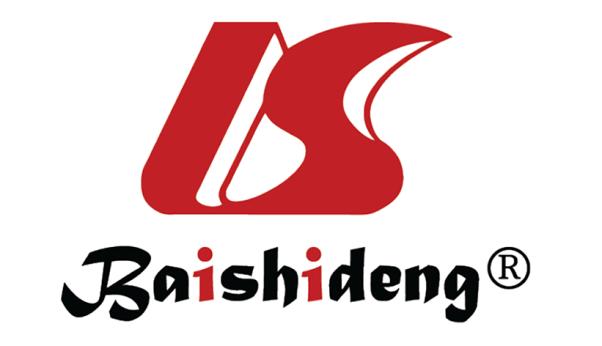 Published by Baishideng Publishing Group Inc7041 Koll Center Parkway, Suite 160, Pleasanton, CA 94566, USATelephone: +19253991568Email: bpgoffice@wjgnet.comHelp Desk: https://www.f6publishing.com/helpdeskhttps://www.wjgnet.com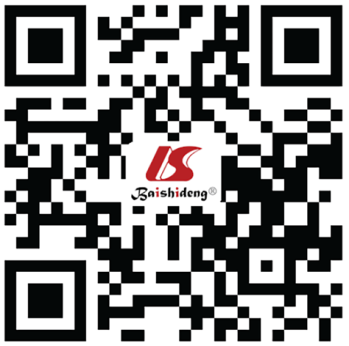 © 2023 Baishideng Publishing Group Inc. All rights reserved.CharacteristicsWith postpartum depressive symptoms (n = 454)With postpartum depressive symptoms (n = 454)Without postpartum depressive symptoms (n = 992)Without postpartum depressive symptoms (n = 992)χ2P valueCharacteristicsnPercentnPercentχ2P valueAge (yr)2.07 0.35418–2818139.936536.829–34 21747.848148.5Over 355612.314614.7Educational level2.65 0.448Junior high school or below6714.812212.3Senior high school9019.820821.0College13128.931531.8University and above16636.634735.0Occupation11.26 0.046Leadership61.3262.6Professional and technical personnel8218.122222.4Clerks9621.122522.7Business and service personnel10723.623723.9Unemployed / housewife15033.026226.4Others132.9202.0Mode of delivery0.1770.674Vaginal delivery23952.653453.8Cesarean section21547.445846.2Gravidity4.0040.261120144.338939.2214131.135435.737115.615415.5≥ 4419.0959.6Parity6.1070.107126959.352152.5215935.041241.5≥ 3265.7596.0FACES II-CVWith postpartum depressive symptoms (n = 454)Without postpartum depressive symptoms (n = 992)t valueP valueCohesion66.78 ± 9.8874.03 ± 8.6014.16< 0.001Adaptability48.62 ± 8.4855.11 ± 7.3914.77< 0.001Types of family cohesionnRateModel 1Model 1Model 1Model 2Model 2Model 2Types of family cohesionnRateCOR95% CIP valueAOR95% CIP valueConnected41028.40%1.001.00Disengaged785.40%3.822.27-6.43< 0.0013.361.91-5.91< 0.001Separated18012.40%2.031.42-2.89< 0.0011.971.34-2.90< 0.001Enmeshed77853.80%0.40.31-0.53< 0.0010.380.28-0.51< 0.001Type of family adaptabilitynRateModel 1Model 1Model 1Model 2Model 2Model 2Type of family adaptabilitynRateCOR95% CIP valueAOR95% CIP valueFlexible28219.5%1.001.00Rigid42829.6%4.072.91-5.70< 0.0014.413.02-6.43< 0.001Structured52636.4%1.831.35-2.48< 0.0011.881.34-2.63< 0.001Chaotic21014.5%0.370.26-0.52< 0.0010.350.24-0.51< 0.001